Show News – April 2021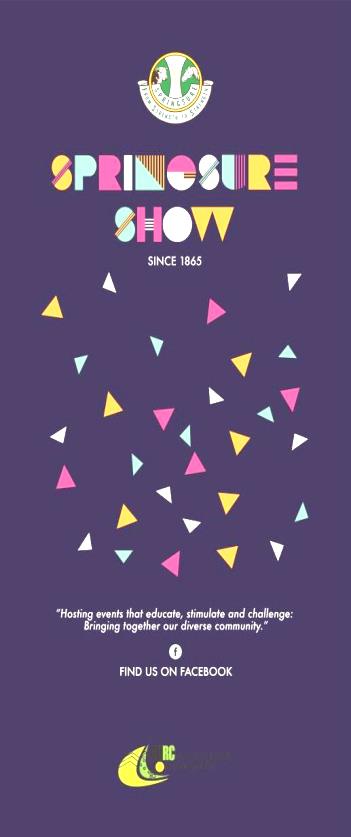 Welcome to the April edition. This month we would like to acknowledge a FEW of  the wonderful sponsors of the 2021 show.  If you have sponsored our show this year and your name is not listed below, please know that your generosity is very much appreciated. Further listings of our sponsors will be in next month’s newsletter. Membership If you would like to become a member, forms are available from our website, the Springsure Library, Rolleston Transaction Centre or by emailing the email addresses at the end of this newsletter. Membership fees are due by 30th April 20212021 Schedule The Schedule for this year is now available at some shops in Springsure.  Springsure and Rolleston Libraries will have electronic copies of our schedule – the library assistants will print off sections of the schedule you are interested in for a small fee. The schedule, as well as entry forms will also be available on the website.For up to date information on the show check out our website and Facebook page.Website: www.springsureshow.comFacebook: www.facebook.com/springsureshow1800 PrintsChristmas Creek Cattle CoThe CapricornianLachlan Millar MPSOJITZ MDS MiningGlencore Rolleston CoalOriginHHH PartnersNAPCO – Mantuan DownsJohnston MechanicalCQ SaddleryMedway GrazingSun Valley Trading CoBettafield CharolaisBMS Laser Sat Pty LtdSt Brendan’s College YeppoonSomerby PastoralKenna’s Chartered AccountantsBasalt CreekColinta HoldingsTerry & Catherine PiggottHillside GrazingA & J SimpkinZahl FamiliesRoss BatesB Wings Dot Pastoral Mr & Mrs G YoungMr & Mrs A WoolcockJono & Carmel TibblesNixon TransportL & K MullerCHRC